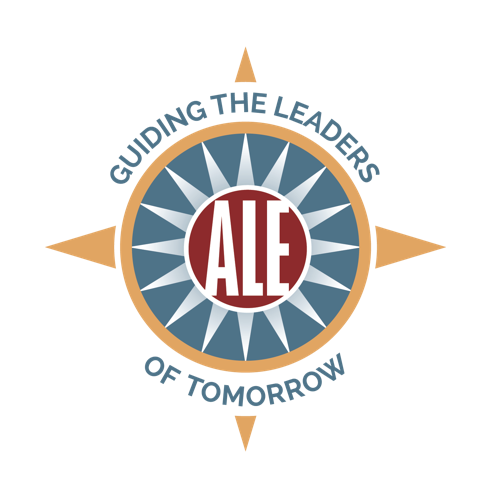 SPONSORSHIP OPPORTUNITIESAssociation of Leadership Educators Annual ConferenceJuly 16-19, Nashville, TNAdditional Conference Sponsorship OpportunitiesCustom Sponsorships Available For:Opening receptionDinner and tour excursionFood and beverage breaks Conference travel and registration scholarshipsConference Bags$1,000 (full color sponsor logo on conference bag)*				             Conference Bag Inserts $450 (sponsoring entity provides materials)	                	 	 Exhibitor OpportunitiesCorporate Exhibitor $500 (standard exhibit space)							   University or College $250 (standard exhibit space)Non-profit Exhibitor$250 (standard exhibit space)								   Ads (Conference Program)  Inside front cover $500 (7.5” x 10" / Color)*								                 Back cover $450 (7.5” x 10" / Color)*								                 Inside back cover $425 (7.5” x 10" / Color)*								                 Full page $200 Black and White (7.5” x 10")	$400 Color (7.5” x 10”)							Half page $150 Black and White (7.5” x 4.75”) $250 Color (7.5” x 4.75”)							Quarter page $100 Black and White (4.75” x 3.5”) $150 Color (4.75” x 3.5”)						* Exclusive                                    $10,000  $7,500$5,000$2,500$1,0005 registrations4 registrations3 registrations2 registrations1 registrationFull-page color ad (conference program)Full-page color ad (conference program)Half-page color ad (conference program)Quarter-page color ad (conference program)Quarter-page  color ad (conference program)Logo on conference websiteLogo on conference websiteLogo on conference websiteLogo on conference websiteLogo on conference websiteProminentExhibitProminentExhibitStandardExhibitStandard ExhibitVerbal recognition at three plenariesVerbal recognition at two plenariesVerbal recognition at one plenaryConference bag insertConference bag insertProminent signage at conference